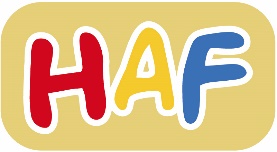 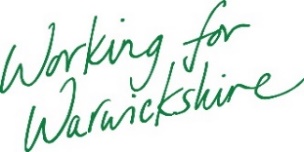 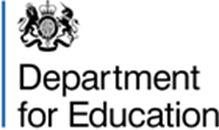          27th February 2023Dear Parent/Carer Holiday Activities and Food (HAF) Programme – Easter 2023 Activities:  The Department for Education (DfE) has made funds available to every Local Authority in England to co-ordinate funded holiday activities which include a healthy meal provision. The HAF programme provides activities at Christmas, Easter & Summer school holidays, with funding available for children who receive benefits-related free school meals from reception through to year 11.How many HAF sessions can eligible young people access at Easter?
Each eligible young person with a HAF code can access a maximum of 4 funded sessions over the upcoming Easter school holidays. A session is normally a minimum of four hours inclusive of a meal provision, with activity times varying across each provider. Families have the flexibility to book with multiple activity providers, as long as the maximum amount of 4 sessions isn’t exceeded for each eligible young person.

How to access a HAF Code? •	You will need to apply for your child’s HAF Code by completing a brief online form. This form only takes a minute to complete, with a separate form required for each eligible young person. This is to ensure we have the correct contact details and your preferred method of how the HAF code is sent. We also require you to read and agree to our terms & conditions of the HAF programme. This HAF code request form can be located from https://searchout.warwickshire.gov.uk/holidays-activities-food-haf If you require support with this, then please contact us on 0800 408 1558. •	Once your HAF codes are processed and sent, your child’s unique code will last the 2022/23 academic year so there is no need for new codes to be re-issued for each holiday period. The code will be valid for Easter & Summer holidays so please keep it safe - we can always re-send it if it gets misplaced.Where will activity listings be located?
For the upcoming Easter holidays, activity providers will operate at various times across the two-week holiday. All information will be available from https://searchout.warwickshire.gov.uk/holidays-activities-food-haf  Listings will hopefully be in place from Monday 6th March, with over 100 sites across the County offering places as part of our HAF programme. Bookings take place with activity providers directly so you will need to provide HAF codes as part of activity bookings, information for each provider will be located within our listings. 

For any queries regarding the HAF programme please email hafprogramme@warwickshire.gov.uk or contact us through the Family Information Service helpline on 0800 408 1558. Kind regards,Warwickshire HAF Team